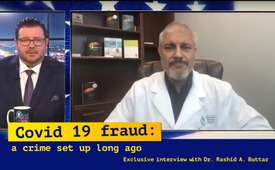 Covid 19 fraud: a crime set up long ago Exclusive interview with Dr. Rashid A. Buttar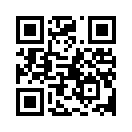 Dr. Rashid A. Buttar, author of the international bestseller "The 9 Steps To Keep The Doctor Away" reports in an exclusive interview about plans that were devised as early as 1981 for a future pandemic. Against all laws and restrictions, research was done on a virus which through manipulation was to be damaging and resistent. He adresses the depopulation agenda via vaccines, also the censoring of important voices on COVID-19, his experiences as a military doctor, lies from the gulf war, and more.Dr. Rashid A. Buttar, author of the international bestseller "The 9 Steps To Keep The Doctor Away" reports in an exclusive interview about plans that were devised as early as 1981 for a future pandemic. Against all laws and restrictions, research was done on a virus which through manipulation was to be damaging and resistent. He adresses the depopulation agenda via vaccines, also the censoring of important voices on COVID-19, his experiences as a military doctor, lies from the gulf war, and more.from ts.Sources:www.youtube.com/watch?v=v3duLs6ySiA

www.youtube.com/watch?v=Yf6vHY8FAr4This may interest you as well:#Coronavirus-en - www.kla.tv/Coronavirus-enKla.TV – The other news ... free – independent – uncensored ...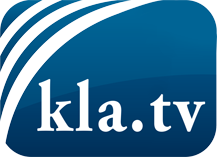 what the media should not keep silent about ...Little heard – by the people, for the people! ...regular News at www.kla.tv/enStay tuned – it’s worth it!Free subscription to our e-mail newsletter here: www.kla.tv/abo-enSecurity advice:Unfortunately countervoices are being censored and suppressed more and more. As long as we don't report according to the ideology and interests of the corporate media, we are constantly at risk, that pretexts will be found to shut down or harm Kla.TV.So join an internet-independent network today! Click here: www.kla.tv/vernetzung&lang=enLicence:    Creative Commons License with Attribution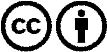 Spreading and reproducing is endorsed if Kla.TV if reference is made to source. No content may be presented out of context.
The use by state-funded institutions is prohibited without written permission from Kla.TV. Infraction will be legally prosecuted.